Организация дистанционного образования на платформе DiscordПлатформа Discord представляет для общения такие же возможности, что и Skype. Платформа Discord является бесплатным мессенджером с поддержкой видеоконференций (некоторые сложные функции становятся доступными после оплаты, но нам будет достаточен бесплатный функционал). Discord создавался – как бесплатная программа для геймеров с целью обмена текстовыми и голосовыми сообщениями.В нем, как и в скайпе можно созваниваться и общаться группой людей. Количество подключений может быть очень большим. Обучающиеся при этом могут видеть демонстрацию экрана учителяНиже приведены ссылки на файлы инструкции по установке Discord, созданию сервера и подключения к нему, например, обучающихся.Вопросы по установке и настройке можно задать по e-mail: v.sibirev@bk.ruИнструкцияпо установке программы Discord на компьютерВ данном файле приведена инструкция по установке программы Discord и подключении к серверу для видеосвязи (или конференции). В другом файле инструкция по созданию сервера.Почему многие используют Discord?  По словам разработчиков – Discord по сравнению со Skype меньше задействует ресурсы компьютера, связь устойчивее и надежнее. Более подробная информация по ссылке: https://skyteach.ru/2020/04/08/discord-platforma-dlya-distancionnogo-obucheniya/1. Скачайте программу Discord по ссылке:https://discordapp.com/download2. Выполните установку программы на компьютер.3. Создайте личный аккаунт на сайте (https://discordapp.com/) или в самом приложении при установке.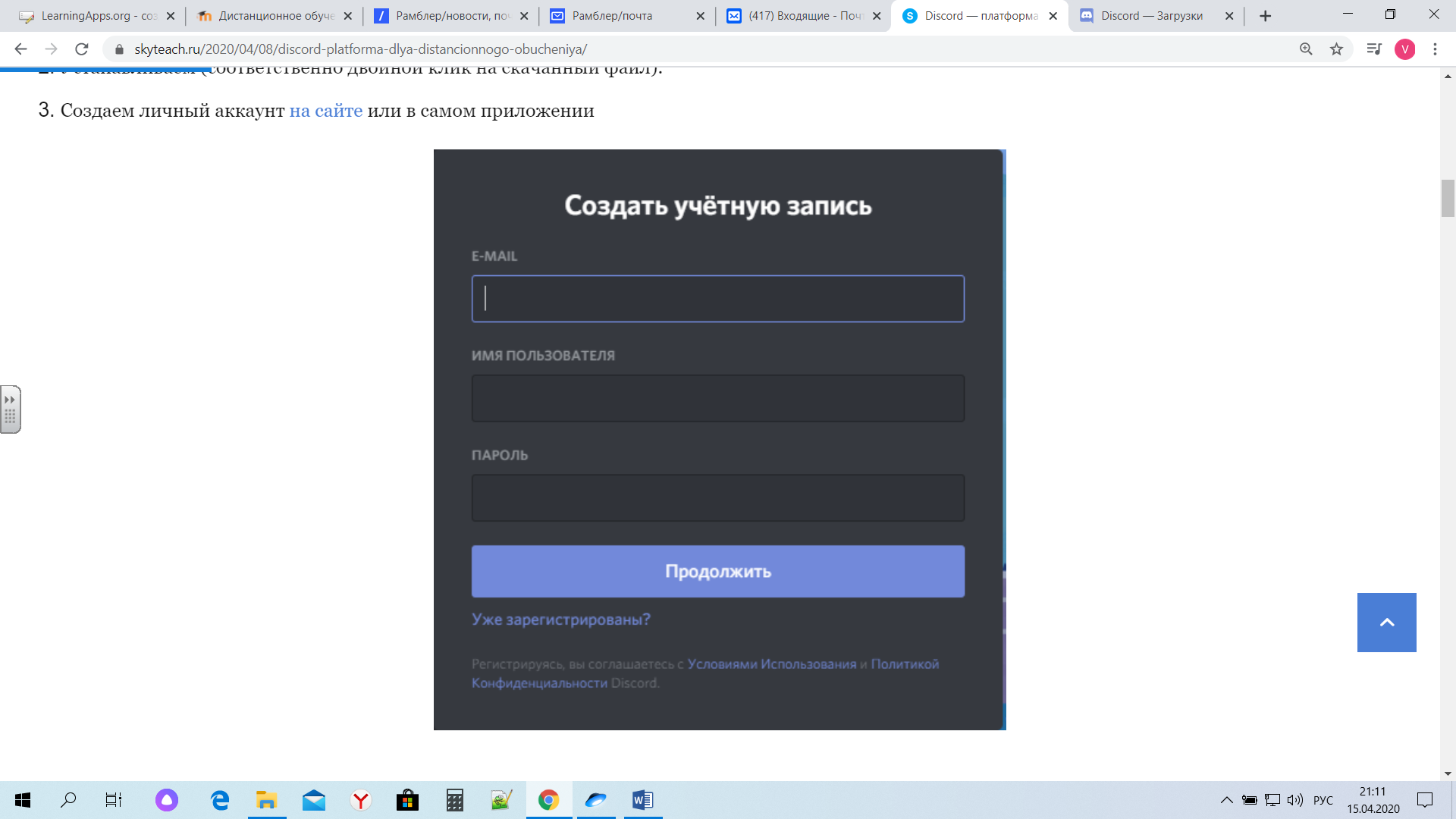 4. Произведем настройки пользователя.Например, пользователь bbccbb. Выполним щелчок по кнопке «Настройки пользователя»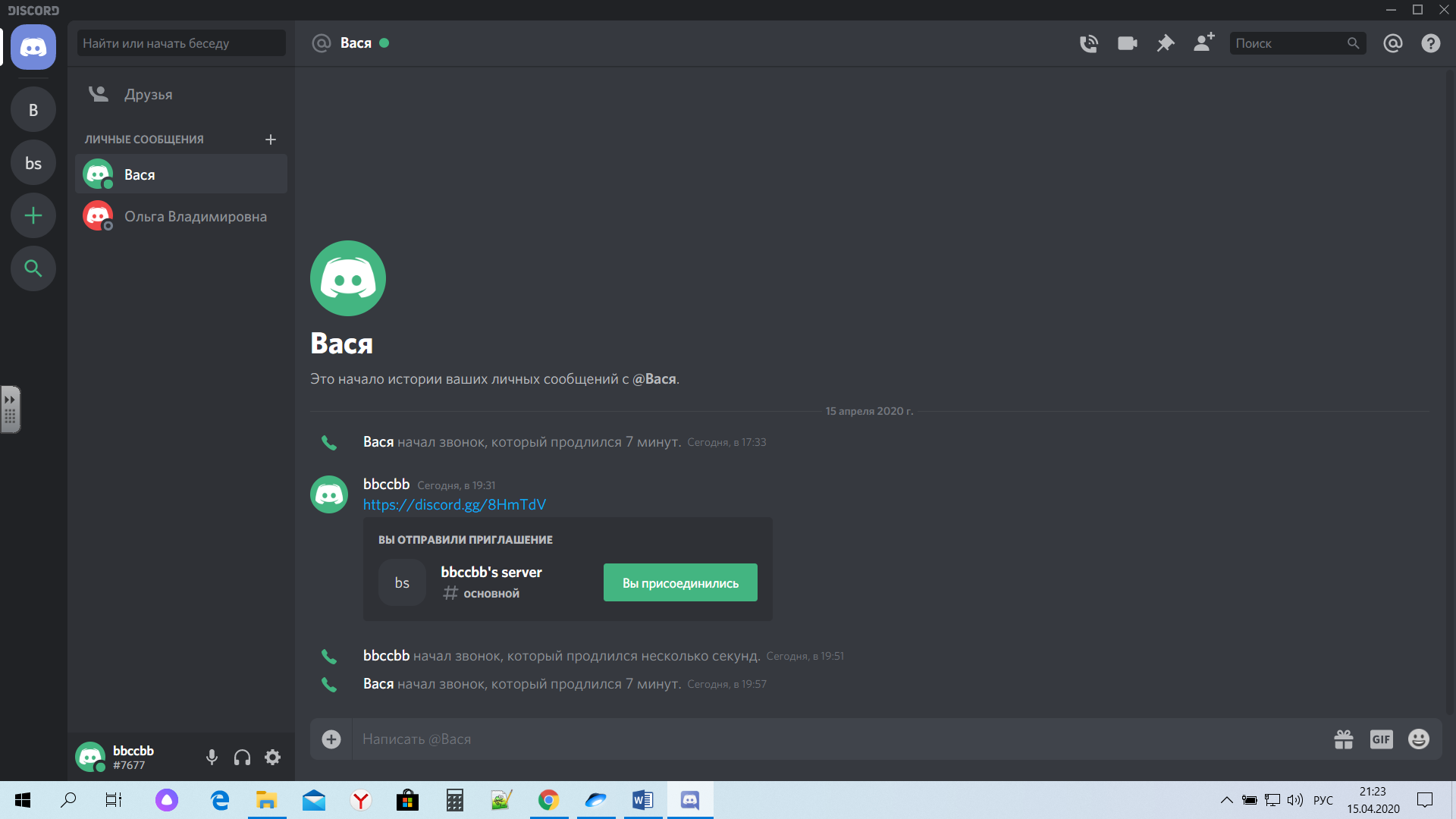 Появиться меню. Выполним щелчок по команде «Голос и видео».В настройках голоса определим устройства ввода и вывода. Для этого выполним поочередно щелчки по слову Default в разделах «Устройство ввода» и «Устройства вывода». Выберем одно из предлагаемых устройств. 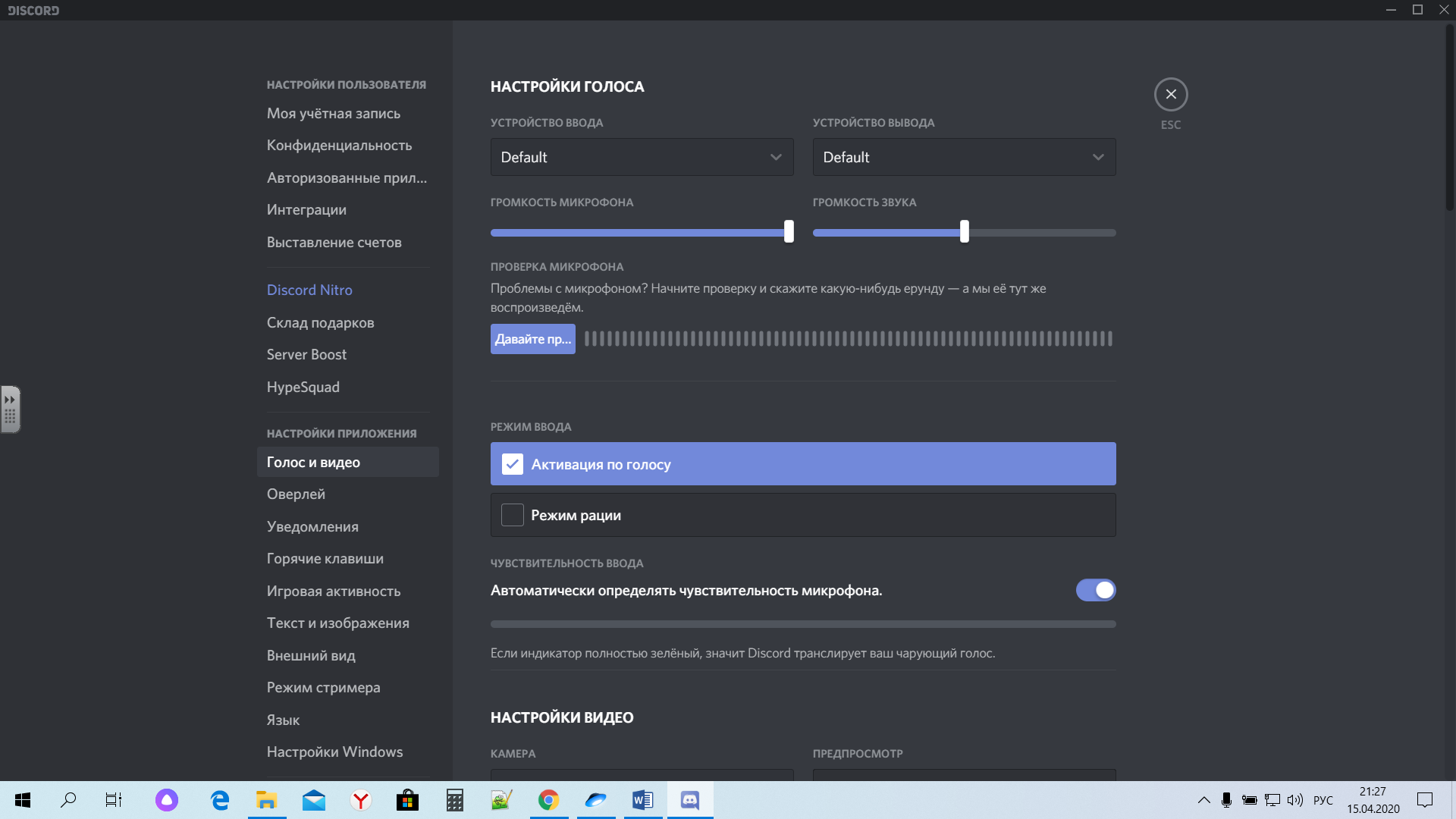 Вид изменится, например, так: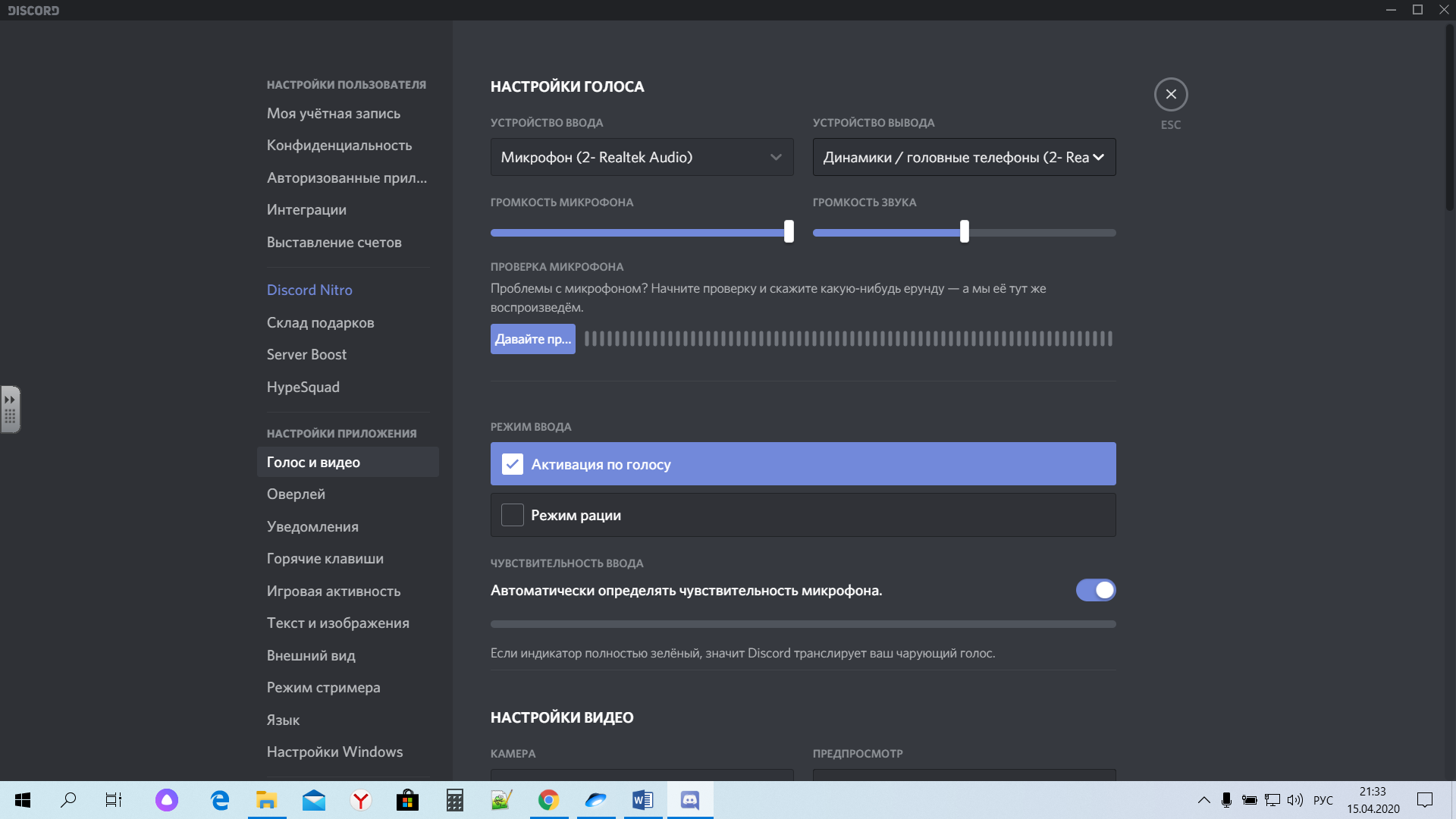 При необходимости можно произвести настройки громкости микрофона и звука.Если расположить указатель мыши в области «Настройка голоса» и покрутить колесико мышки, то можно увидеть область настройки видео.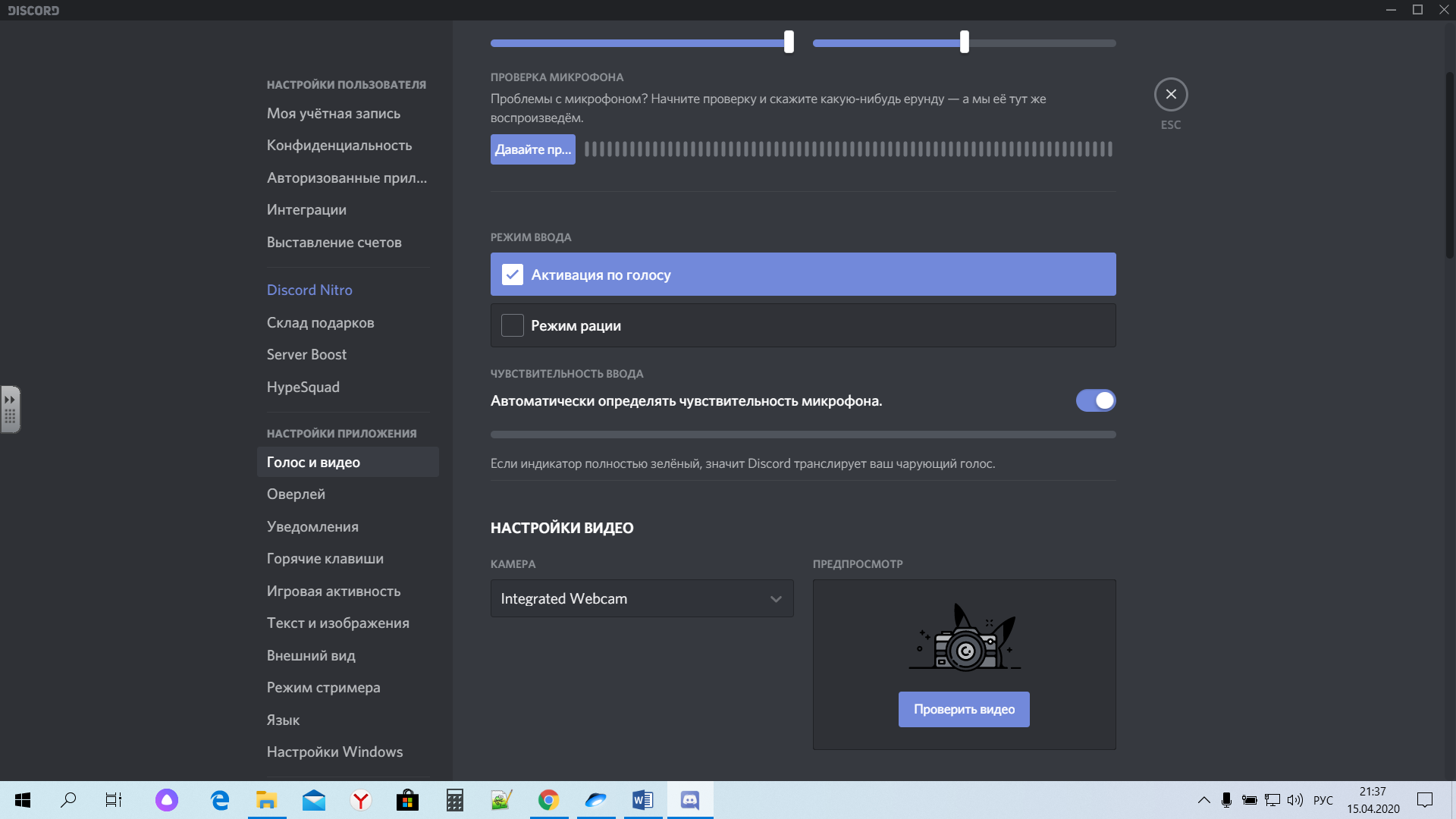 Щелкните по кнопке проверить видео.Мы выполнили настройки пользователя. Нажмите кнопку «Esc» чтобы выйти из режима «Настройки пользователя»5. Для подключения к видеосвязи необходимо получить приглашение. Оно может выглядеть, например, так : https://discord.gg/8HmTdV(присылают организаторы видеосвязи).Для подключения щелкаем по  кнопке «Добавить сервер»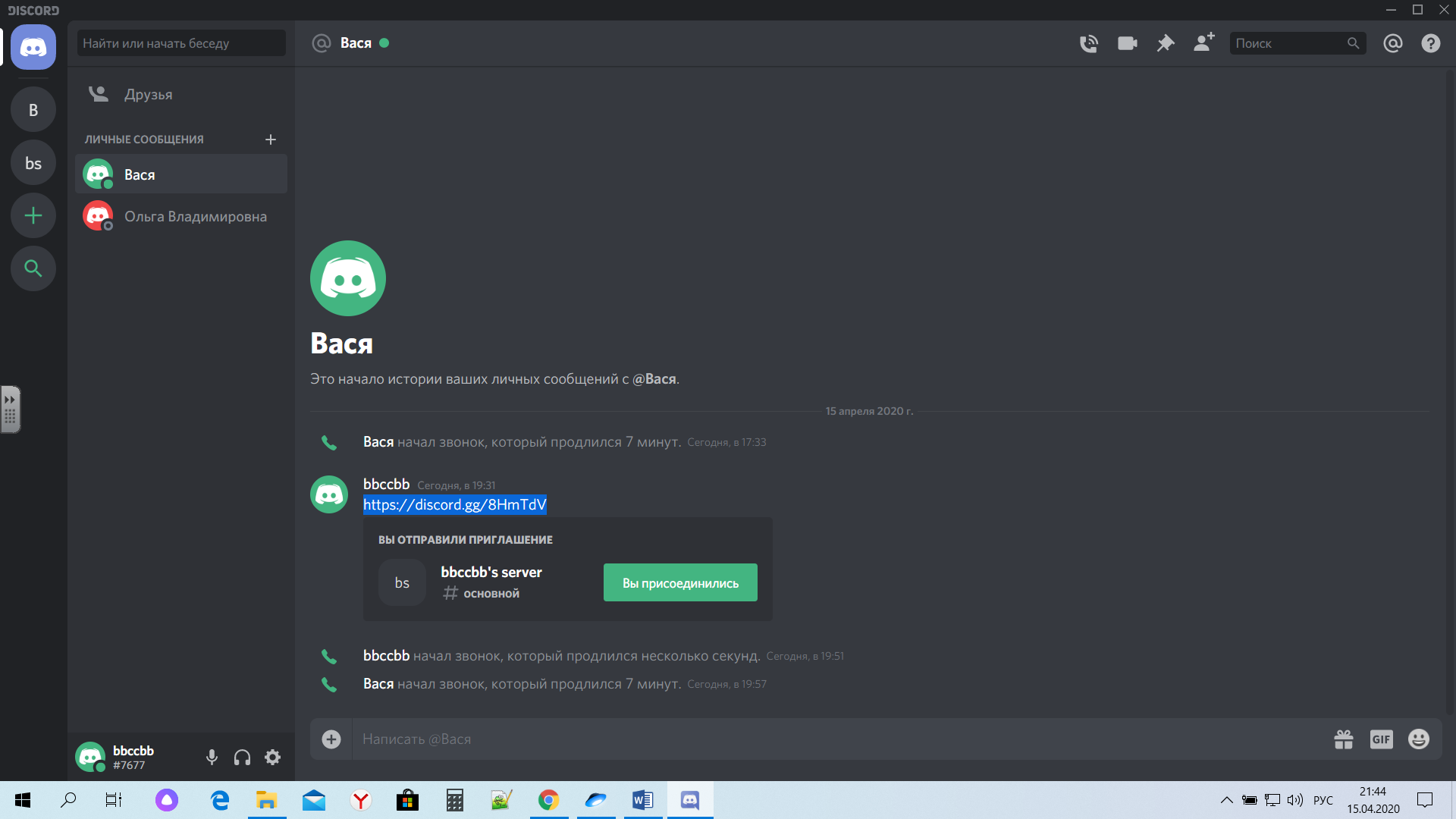 Появиться диалоговое окно, в котором выбираем «Присоединиться к серверу» выполнив щелчок на соответствующей кнопке.Вставляем ссылку и щелкаем по кнопке «Вступить».Появится имя сервера, на котором можно вызвать контекстное меню (нажать правую кнопку мыши) и выполнить команду позвонить. Далее работаем как в скайпе.Инструкция по созданию сервера в программе DiscordЕсли вы уже выполнили пункты 1-4 файла «установка Discord», то их выполнять повторно не надо.Переходим к созданию сервера.Начнем с 5 пункта.5. Для создания сервера щелкаем по  кнопке «Добавить сервер». Далее щелкаем по кнопке «Создать сервер» . Система предлагает имя «если нет, то можно самим указать». Далее щелкаем по кнопке «Создать». Копируем ссылку на сервер и рассылаем участникам конференции. При появлении ссылки выполните ее настройку, например: действие ссылки до бесконечности, количество участников до бесконечности.6. Создадим канал. Для этого выполним щелчок на имени сервера, например, .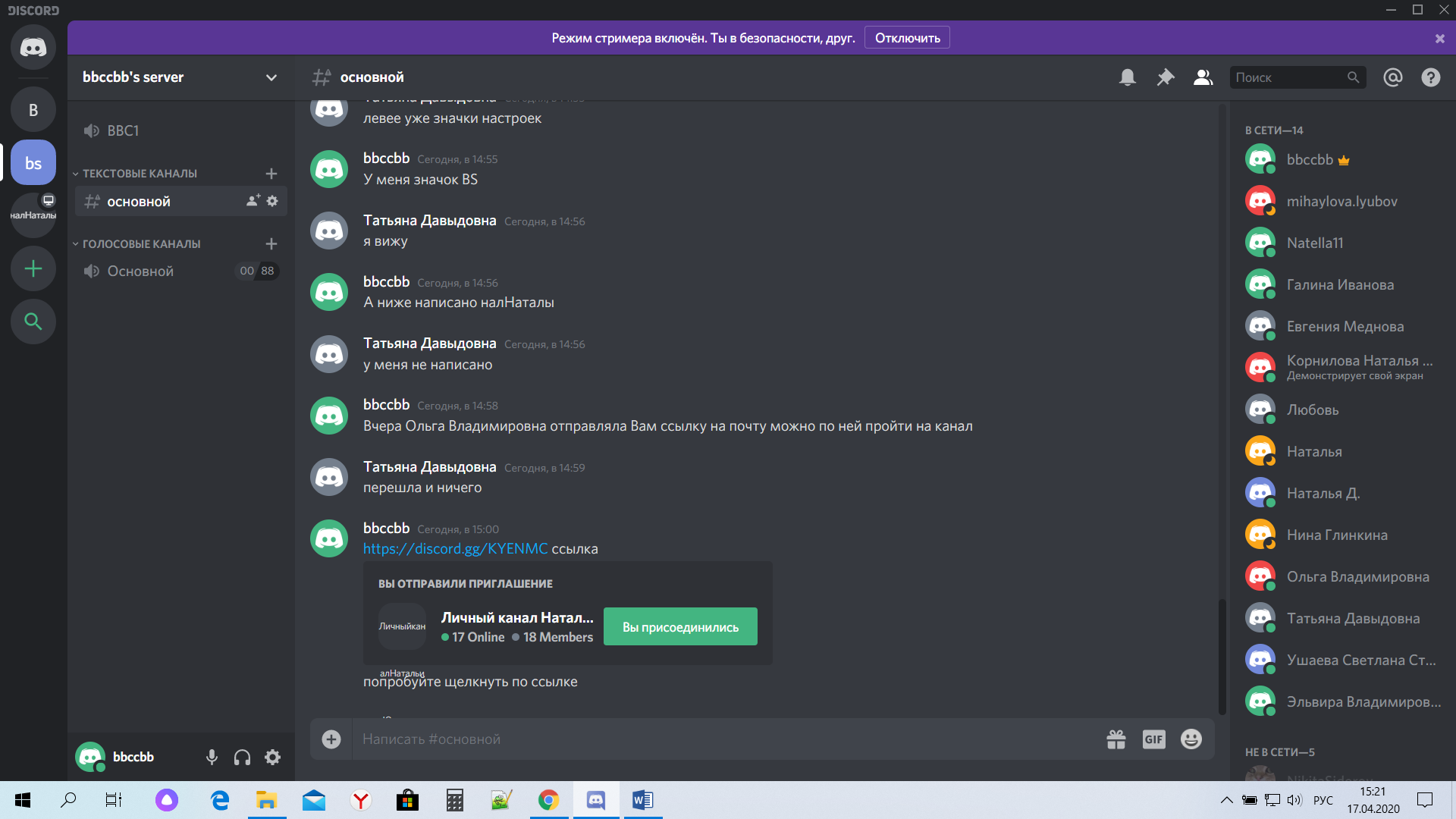 Далее выбираем создать канал, ставим галочку (выполним щелчок) напротив слова голосовой. Пишем название канала, например, BBC1. Щелкаем по кнопке «Создать канал». Появится канал с названием «BBC1».Настроим канал «BBC1». Всем, кто зарегистрировался на сервере и хочет участвовать в конференции необходимо щелкнуть по кнопке «основной» в разделе «голосовые каналы». После этого в данном разделе появиться Ваш логин, указанный при регистрации в системе Discord.Участники данного канала могут общаться и переписываться в чате.В назначенное время ведущий данной конференции щелкнет по кнопке «Go Live», имеющий вид . На рисунке выделено красным. Всем нужно присоединиться к стриму, для того, чтобы видеть рабочий стол.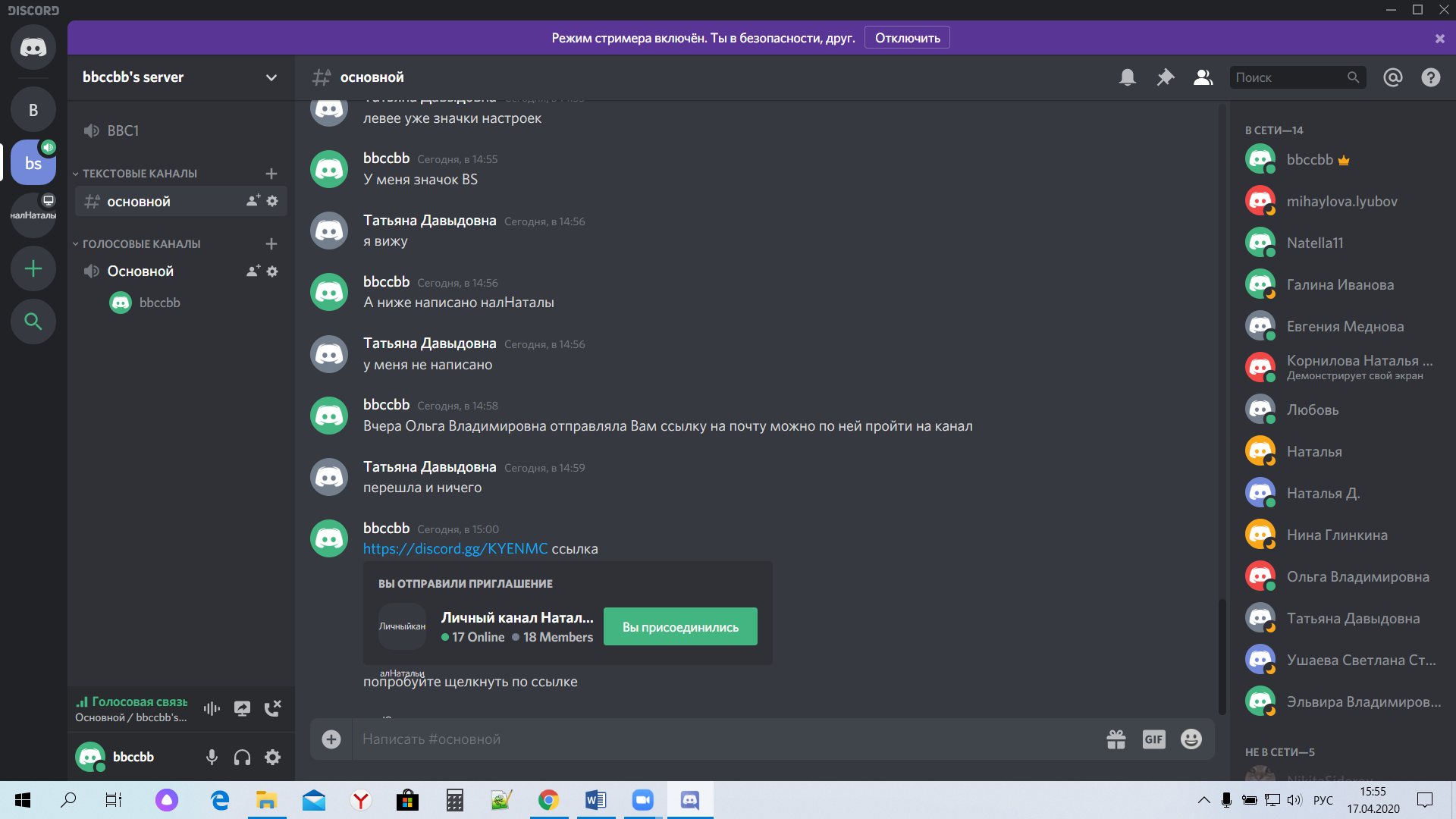 